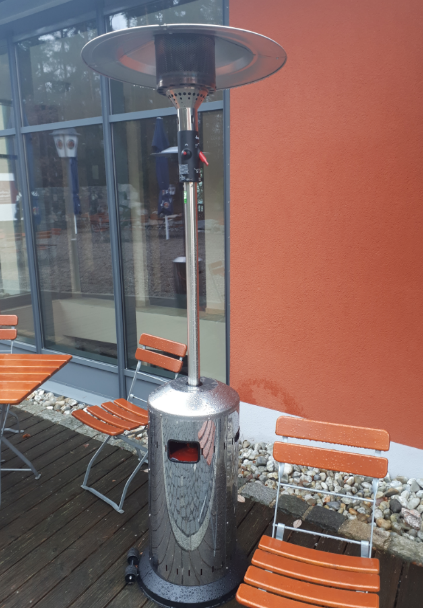 Wir haben mehrere von diesen Heizpilzen für die Gäste, die sich im Außenbereich aufhalten. Knopf links: Startet das Feuer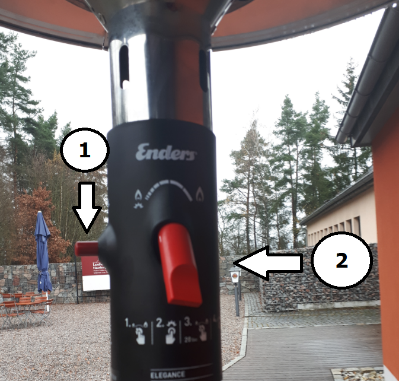 Hebel vorne: Reguliert die Flammenstärke => HitzeregulierungNachfolgend finden Sie die Bedienungsanleitung: Prüfen Sie die Gaszufuhr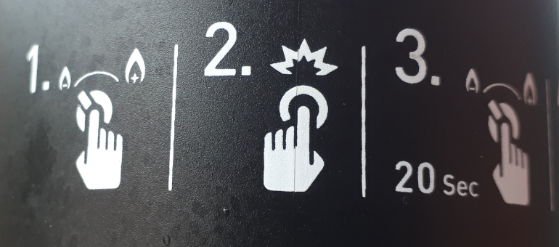 Roten Hebel (2) nach ganz links drehen Roten Knopf (1) drücken 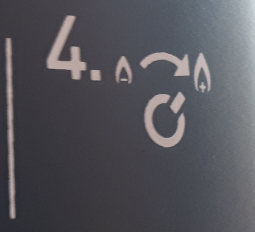 Roten Hebel (2) ganz langsam nach rechts drehen bis ca Mitte – dann LOSLASSENFertig 